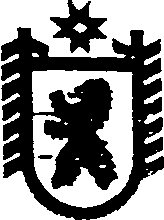 Республика КарелияАДМИНИСТРАЦИЯ СЕГЕЖСКОГО МУНИЦИПАЛЬНОГО РАЙОНАПОСТАНОВЛЕНИЕот  06  июня  2017  года  №  370 СегежаО внесении изменений в постановление администрацииСегежского муниципального района от 07 апреля 2017 г.  № 201 Администрация Сегежского муниципального района  п о с т а н о в л я е т:	1. Внести в Перечень мероприятий по подготовке муниципальных учреждений,  подведомственных администрации Сегежского муниципального района, к эксплуатации в осенне-зимний период 2017-2018 годов (далее – Перечень), утвержденный постановлением    администрации  Сегежского муниципального района  от 07.04.2017  № 201  «О подготовке муниципальных учреждений, подведомственных администрации Сегежского муниципального района, к работе в осенне-зимний период 2017-2018 г.г.» (в редакции постановления от 15.05.2017 № 301) следующие изменения:1) в разделе I 	а) пункты 1.1, 1.2 изложить в следующей редакции:«	   »б) пункты  1.4 – 1.8  изложить в следующей редакции:« »в) пункты  1.12 – 1.17 изложить в следующей редакции:«»г) пункт  1.19 изложить в следующей редакции:«»д) пункт  1.21 изложить в следующей редакции:«»ж) пункт  1.24 изложить в следующей редакции:«»з) пункт  1.27 изложить в следующей редакции:«»и) пункт  1.29 изложить в следующей редакции:«»2) дополнить раздел I  пунктом 1.30 следующего содержания:«»3) в позиции «Итого по I разделу» цифры «3662,6» заменить цифрами «4293,692».4) в позиции «Всего средств, предусмотренных мероприятиями» цифры «4465,952» заменить цифрами «5097,044».      2. Отделу информационных технологий и защиты информации администрации Сегежского муниципального района (Т.А.Слиж) обнародовать настоящее постановление путем размещения официального текста постановления в информационно-телекоммуникационной сети «Интернет» на официальном сайте администрации Сегежского муниципального района  http://home.onego.ru/~segadmin            Глава  администрации                                                                     Сегежского муниципального района					           И.П.ВекслерРазослать: в дело, Н.Н.Иванюк, ФУ, УО, Е.Н.Антоновой, МКУ «ЕРЦ», МКУ «ХЭГ.1.1Муниципаль-ное казенное общеобразова-тельное учреждение Вечерняя (сменная) общеобразова-тельная школа г. Сегежи1) гидравлические  испытания и гидравлическая промывка систем центрального отопления;2)  замер сопротивления изоляции электропроводки;3)  приобретение прибора учета холодной воды, вычислителя, комплектующих для устройства обводной линии;4)изготовление проекта и монтаж прибора учета холодной воды;5)приобретение строительных материалов17,020,019,08,712,482Бюджет СегежскогоМуниципа-льного районаиюнь-август2017Сорока Е.А., директор муниципального казенного общеобразова-тельного учреждения Вечерняя (сменная) общеобразова-тельная школа г. Сегежи1.2Муниципаль-ное казенное общеобразова-тельное учреждение Средняя общеобразова-тельная школа № 4 г. Сегежи1) замер сопротивления изоляции электропроводки;       2) гидравлические испытания и гидропневматичес-кая промывка систем отопления;3) разработка проекта узла учета холодного водоснабжения;4) приобретение прибора учета холодной воды и вычислителя;5) замена узла учета холодного водоснабжения;6) огнезащитная обработка чердака, испытание пожарных лестниц20,017,03,57518,4411,196,3Бюджет Сегежскогомуниципальногорайонаиюнь – август2017Подколзина И.В., директор муниципального казенного общеобразова-тельного учреждения Средняя общеобразова-тельная школа № 7  г. Сегежи  1.4Муниципаль-ное бюджетное общеобразова-тельное учреждение СредняяОбщеобразова-тельнаяшкола № 6 г. Сегежи1) замер сопротивления изоляции электропроводки; 2)гидравлические испытания и гидропневматическая промывка систем отопления;3) ремонт кровли;4) монтаж дополнительных извещателей системы автоматической пожарной сигнализации40,017,031,016,208Бюджет Сегежс-когомуниципального районаиюнь-август2017Миккоева М.И., директор муниципального бюджетного общеобразова-тельного учреждения Средняя общеобразова-тельная школа № 6 г. Сегежи  1.5Муниципаль-ное казенное общеобразова-тельное учреждение Средняя общеобразова-тельная школа № . Сегежи1) замер сопротивления изоляции электропроводки;       2) гидравлические испытания и гидропневматичес-кая промывка систем отопления;3)  ремонт кровли;4)  ремонт внутреннего водостока; 5)  монтаж трубопровода горячего и холодного водоснабжения, установка умывальников20,017,0400,025,075,2Бюджет Сегежскогомуниципальногорайонаиюнь – август2017Скоморощенкова Т.В., директор муниципального казенного общеобразова-тельного учреждения Средняя общеобразова-тельная школа № 7  г. Сегежи  1.6Муниципальное казенное дошкольное образователь-ное учреждение – детский сад № 4 г. Сегежи1)  замер сопротивления изоляции электропроводки;2) гидравлические испытания и гидропневматическая промывка систем отопления3)  приобретение прибора учета холодной воды;4) изготовление проекта и монтаж прибора учета холодной воды; 5) огнезащитная обработка чердака;6) установка вентиляционной трубы.15,017,03,58,718,56,307Бюджет Сегежскогомуниципальногорайонаиюнь-август2017Перевертайло Е.В., заведующая муниципальным казенным дошкольным образовательным учреждением – детский сад № 4 г. Сегежи1.7Муниципальное казенное дошкольное образователь-ное учреждение – детский сад № 6 г. Сегежи1) замер сопротивления изоляции электропроводки;      2)гидравлические испытания и гидропневматическая промывка систем отопления;3) разработка проекта узла учета холодного водоснабжения;4) замена узла учета холодного водоснабжения;5) монтаж системы оповещения о пожаре20,017,03,57518,16142,493Бюджет Сегежс-когомуниципальногорайонаиюнь-август2017Михальченко А.А.,заведующая муниципальным казенным  дошкольным образовательным учреждением  - детский сад  № 6 г. Сегежи1.8Муниципальное казенное дошкольное образователь-ное учреждение – детский сад№ 10 г. Сегежи1) замер сопротивления изоляции электропроводки;2) гидравлические испытания и гидропневматическая промывка систем отопления;3)  приобретение прибора учета холодной воды и вычислителя;4) изготовление проекта и монтаж прибора учета холодной воды; 5)  поверка приборов узла учета тепловой энергии;6) монтаж системы оповещения о пожаре25,017,016,58,78,142,469Бюджет Сегежскогомуниципальногорайонаиюнь-август2017Булкина Т.П., заведующая муниципальным казенным  дошкольным образовательным учреждением -  детский сад  № 10 г. Сегежи 1.12Муниципальное казенное дошкольное образова-тельное учреждение – детский сад № 18 г. Сегежи1) замер сопротивления изоляции электропроводки;    2) гидравлические испытания и гидропневматическая промывка систем отопления;3) разработка проекта узла учета холодного водоснабжения; 4) приобретение прибора учета холодной воды5) замена узла учета холодного водоснабжения6) монтаж дополнительных ограждений пожарных лестниц эвакуационных выходов;7) монтаж дополнительных извещателей системы автоматической пожарной сигнализации30,017,03,514,113,7535,019,658Бюджет Сегежскогомуниципальногорайонаиюнь-август2017Щербина Т.Т., заведующая муниципальным казенным  дошкольным образовательным учреждением -  детский сад  № 18  г. Сегежи 1.13Муниципальное казенное дошкольное образова-тельное учреждение – детский сад № 20 г. Сегежи1) замер сопротивления изоляции электропроводки; 2) гидравлические испытания и гидропневматическая промывка систем отопления;3)  приобретение прибора учета холодной воды и комплектующих для устройства обводной линии;4)изготовление проекта и монтаж прибора учета холодной воды;5) монтаж дополнительных извещателей системы автоматической пожарной сигнализации20,017,0 16,28,717,4Бюджет Сегежскогомуниципальногорайонаиюнь-август2017Саксонова Э.В., заведующая муниципальным казенным  дошкольным образователь-ным учреждением - детский сад  № 20  г. Сегежи1.14Муниципальное казенное дошкольное образова-тельное учреждение – детский сад № 22 г. Сегежи1)  замер сопротивления изоляции электропроводки;2) гидравлические испытания и гидропневматическая промывка систем отопления;3) разработка проекта узла учета холодного водоснабжения; 4) замена узла учета холодного водоснабжения20,017,03,57518,496Бюджет Сегежскогомуниципальногорайонаиюнь-август2017Фомина Л.В., заведующая муниципальным казенным  дошкольным образовательным учреждением - детский  сад   № 22 г. Сегежи 1.15Муниципальное казенное дошкольное образова-тельное учреждение – детский сад № 23 г. Сегежи1)  замер сопротивления изоляции  электропроводки; 2) гидравлические испытания и гидропневматическая промывка систем отопления;3) разработка проекта узла учета холодного водоснабжения; 4) замена узла учета холодного водоснабжения;5) монтаж дополнительных извещателей системы автоматической пожарной сигнализации20,017,03,57518,16144,764Бюджет Сегежскогомуниципальногорайонаиюнь-август2017Малевич И.И., заведующая  муниципальным казенным  дошкольным образовательным учреждением - детский сад  № 23 г. Сегежи1.16Муниципальное казенное образовательное учреждение дополнительного образования «Центр творчества детей и  юношества»1) замер сопротивления изоляции электропроводки;2) монтаж дополнительных извещателей, оповещателей, сигнального табло, звонка тревоги,  системы автоматической пожарной сигнализации25,024,5Бюджет Сегежскогомуниципальногорайонаиюнь-август2017Бусел Е.Н., директор муниципального казенного образователь-ного учреждения  дополнительно-го образования  «Центр творчества детей и юношества»1.17Муниципальное казенное образовательное учреждение дополнительного образования «Детско-юношеская спортивная школа № 1 г. Сегежи»1) гидравлические испытания и гидропневматическая промывка систем отопления;2) приобретение прибора учета холодной воды, вычислителя, комплектующих для устройства обводной линии;3)  изготовление проекта и монтаж прибора учета холодной воды;  4) ремонт кровли и фасада спортивного зала бокса.34,017,68,7349,2Бюджет Сегежскогомуниципального районаиюнь-август2017Гаврилов Н.С., директор муниципального казенного  образовательного  учреждения дополнительного образования «Детско-юношеская спортивная школа   № 1 г. Сегежи»    1.19Муниципальное казенное общеобразовательное учреждение Средняя общеобразовательная  школа п. Идель1)  замер сопротивления изоляции электропроводки; 2) гидравлические испытания и гидропневматическая промывка систем отопления;3)  огнезащитная обработка деревянных конструкций чердака;4)  замена эвакуационной двери20,017,024,041,504Бюджет Сегежскогомуниципальногорайонаиюнь-август2017Епихова А.А., директор муниципального казенного общеобразова-тельного учреждения Средняя общеобразова-тельная школа п. Идель1.21Муниципальное казенное общеобразовательное учреждение Средняя общеобразовательная школа  п. Валдай1)  замер сопротивления изоляции электропроводки; 2) гидравлические испытания и гидропневматическая промывка систем отопления;3)  огнезащитная обработка деревянных конструкций чердака, испытание пожарных лестниц.10,017,053,681Бюджет Сегежскогомуниципальногорайонаиюнь-август2017Петрашко О.М., директор муниципального казенного общеобразова-тельного учреждения Средняя общеобразова-тельная школа п. Валдай1.24Муниципальное бюджетное общеобразовательное учреждение Средняя общеобразовательная  школа п. Надвоицы1)  замер сопротивления изоляции электропроводки;   2) гидравлические испытания и гидропневматическая промывка систем отопления;3) приобретение прибора учета холодной воды;4) изготовление проекта и монтаж прибора учета холодной воды;5) монтаж дополнительных извещателей системы автоматической пожарной сигнализации40,017,03,92,913,0Бюджет Сегежскогомуниципального района июнь-август2017Дробинина О.В., директор муниципального бюджетного  общеобразова-тельного учреждения Средняя общеобразова-тельная школа п. Надвоицы  1.27Муниципальное казенное общеобразовательное учреждение  «Специальная (коррекционная) общеобразовательная школа – интернат № 14 п. Надвоицы»1)  замер сопротивления изоляции электропроводки;     2) гидравлические испытания и гидропневматическая промывка систем отопления;3) приобретение прибора учета холодной воды;4) изготовление проекта и монтаж прибора учета холодной воды;5)  огнезащитная обработка деревянных конструкций чердака15,017,02,81,510,0Бюджет Сегежскогомуниципального района июнь-август2017Вазина Г.В., директор муниципального казенного  общеобразова-тельное учреждение  «Специальная (коррекционная) общеобразова-тельная школа – интернат № 14 п. Надвоицы»1.29Муниципальное казенное учреждение «Хозяйственно-эксплуата-ционная группа»1) замер сопротивления изоляции электропроводки;2) гидравлические испытания и гидропневматическая промывка систем отопления;3) разработка проекта узла учета холодного водоснабжения; 4) приобретение прибора учета холодной воды5) замена узла учета холодного водоснабжения20,017,03,5755,517,876Бюджет Сегежскогомуниципального районаиюнь-август2017Макаркина И.А., директор муниципального казенного учреждения «Хозяйственно-эксплуатацион-ная группа» 1.30Муниципальное казенное образовательное учреждение дополнительного образования «Центр развития образования Сегежского муниципального района»1) Косметический ремонт296,267Бюджет Сегежскогомуниципального районаиюнь-август2017Пиняжина Е.Б.,  муниципального казенного образовательно-го учреждения дополнительного образования «Центр развития образования Сегежского муниципального района»